Tuesday 7th JulyTemperature challenges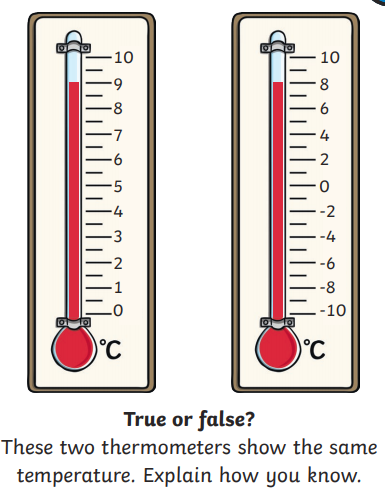 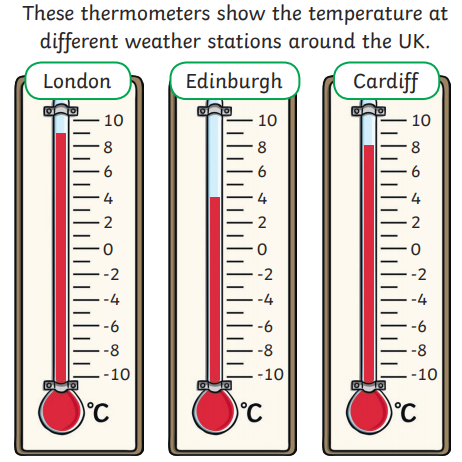 How many more degrees warmer in London than Cardiff? _____________________Belfast is Warmer than Edinburgh but cooler than London. What could the temperature be in Belfast?___________________________Which month do you think these temperatures might have been measured in? Explain your answer_______________________________________________________________________________________________________________________________________________________________________________________________